Программа Профи КОП«Конструктор автомобильных моделей»(металлический конструктор «СуперМастер»)Разработала педагог МАДОУ «Детский «ПАРМА» Индустриального района г.Перми Давыденко Надежда АлексеевнаИнженер-конструктор автомобилей занимается конструированием и совершенствованием конструкции автомобилей и автотехники. Конструктор участвует в разработке и испытании опытных образцов, дорабатывает узлы и агрегаты автомобилей в случае, если испытания были неудовлетворительны, сопровождает процесс запуска автомобиля в серийное производство.Тема № 1«Автомобильных дел мастер»Цель: Содействовать расширению представление о современном производстве автомобиля и месте инженера – конструктора в этом процессе.Задачи :Дидактическая: расширить  представления детей о базовой профессии «Инженер» на примере профессии «Инженер – конструктор». Подвести к пониманию  значимости профессииРазвивающая:  развивать у детей навык речевого  общения, поддерживать беседу на заданную тему, умение задавать вопросы; обогащать активный словарь.Воспитательная: воспитывать положительное отношение к труду взрослых и заинтересованность в результатах трудаТема № 2«Знакомство с конструктором «Супер Мастер»Цель: уточнение и конкретизация технологичности процесса моделирования автомобилей, ознакомление с новым металлическим конструктором «Супер-Мастер».Задачи:Дидактическая: Познакомить детей с конструктором «Супер мастер», элементами и деталями. Научить подбирать детали для конструкции детали согласно таблицы-схемы.Развивающая:  Развивать умение работать с таблицей.Воспитательная: учить работать совместно, помогать друг другу реализовывать единый план.Тема № 3«Внедорожник (Джип)»Цель: создание автомобиля, на основе базовой схемыЗадачи:Дидактическая: Закрепить умение читать схемы; научить подбирать детали для конструкции детали согласно схемы.Развивающая:  Развивать умение работать с таблицей, тестировать готовую конструкциюВоспитательная: учить работать аккуратно, крепко закручивать узлы, помогать друг другу.Тема № 4 Создание конструкции автомобиля по образцу    «Конкурс: «Лучший конструктор!»Цель: Поддержка детской инициативы в реализации элементарных трудовых действий профессии «Конструктор моделей  автомобилей» в создание автомобиля, на основе реального изображения готовой конструкцииЗадачи:Дидактическая: Учить детей анализировать  образец (синтез составных частей, выделение основных узлов конструкции; определение особенностей крепежа) подбирать детали; в процессе работы соотносить свою модель с образцом.Развивающая:   Развивать умение замечать и устранять ошибки в конструкции, крепко закручивать узлыВоспитательная: учить работать аккуратно, помогать друг другу, консультировать друг друга в процессе сборкиМетодический материал:Материал к занятию № 1  «Автомобильных дел мастер»Загадки:Пьёт бензин, как молоко,
Может бегать далеко.
Возит грузы и людей,
Ты знаком, конечно, с ней.
Обувь носит из резины,
Называется…(машина)Первый мой вопрос простой:
Что пробьет туман густой? 
Чьи волшебные лучи
Освещают всё в ночи?
На машине их две пары
Догадались? Это(фары) 
Едем-едем мы и вот
Надо сделать поворот
Путь вперед сейчас закрыт
И патруль на нас глядит
Чтоб не задержал патруль,
Поворачиваем…(руль) 
Ну ответьте-ка теперь:
Кто рычит как дикий зверь?
Что в машине всех главней?
Не поедете на ней,
Коль в машине до сих пор
Не поставили… (мотор) 
Человеку, чтобы жить,
Надо есть и надо пить. 
Пища есть и для машин
Называется…(бензин)
Это пища не пустяк -
Ей заполнят…(бензобак) 
Чтобы каждый топать мог,
Есть у вас по паре ног.
Чтобы ехать нам вперед -
Ноги делает завод.
Проще нет для вас вопроса: 
Что здесь крутится?.. (колеса)Презентация:Видео сборки автомобиля на заводеhttps://www.youtube.com/watch?v=fDaVD6bNP-o#action=shareВидео работы дизайнеров автомобилейwww.youtube.com/watch?v=cZaxy8NMpV0Строение автомобиляhttps://www.youtube.com/watch?v=ftuEgPnlsYQМатериал к занятию  № 2«Знакомство с конструктором «Супер Мастер»              «Конструктор»                Коста Лукаш
Мне конструктор папа подарил.
Долго я конструктор у него просил.
Гаечки, отвёртки, два ключа, болты —
Иногда сбываются детские мечты.
Соберу сегодня быструю ракету,
И отправлюсь ночью на Плутон-планету.
Там дома построю, школы и мосты —
Вот такие светлые детские мечты.
Зажимаю гаечки маленьким ключом,
И кручу отвёрткою – всё мне нипочём.
Мама кричит с комнаты: «Не устал ли ты?»
Под угрозой, чувствую, детские мечты.
«Не устал я, мамочка, скоро спать пойду.Нужно на Плутоне посадить цветы –
Вот такие добрые детские мечтыТолько для ракеты двигатель найду».Прежде чем начать моделировать, нам надо познакомиться с конструктором поближеДидактические игры «ЛОТО: Гоночные автомобили» цель: закрепление знаний о марках и типах гоночных автомобилей«Наземный, воздушный, водный» цель: закрепление представлений о видах транспорта и их функциональном назначенииДидактическое упражнение«Конструкторское бюро» цель: закрепление способов соединения и закрепления деталей конструкторов «Супер-Мастер» «Винт+гайка ИЛИ шайбочка+болтик» цель: соотнесение взаимозависимых механических узлов сборки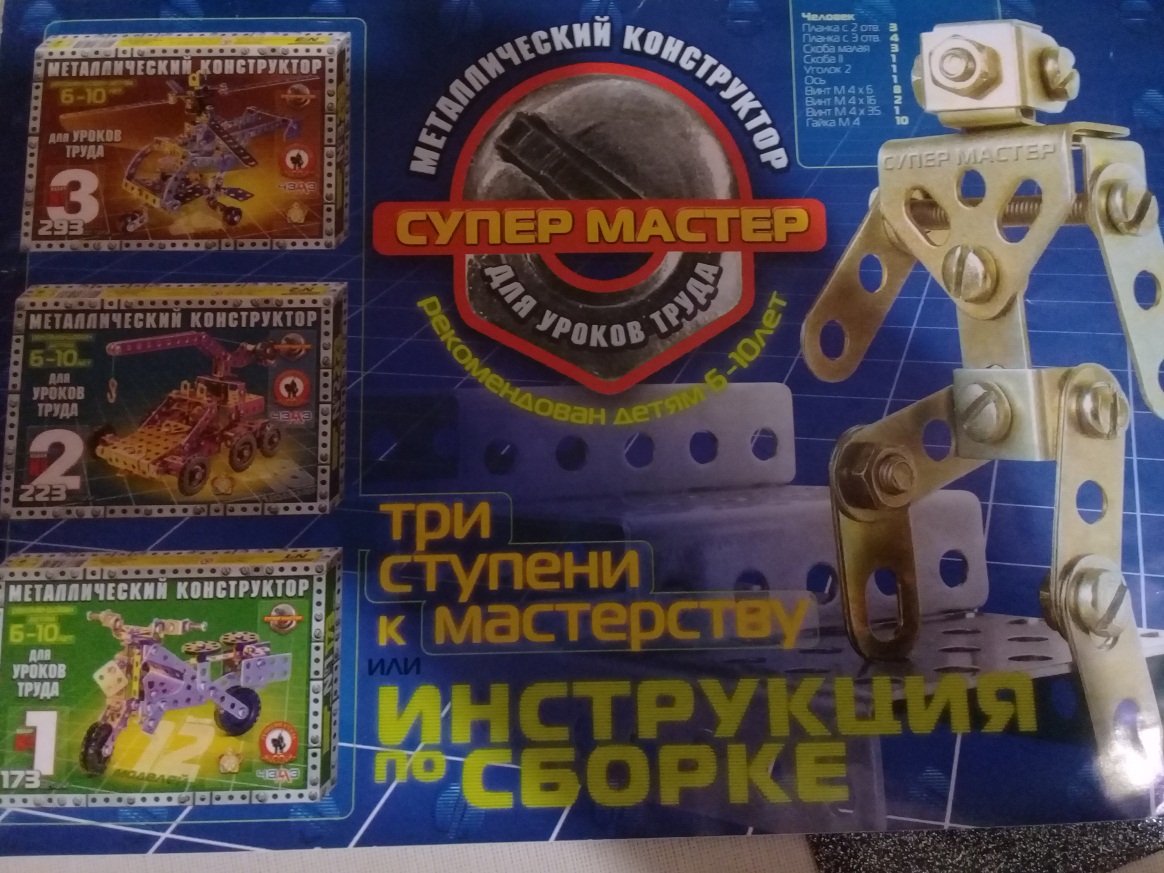 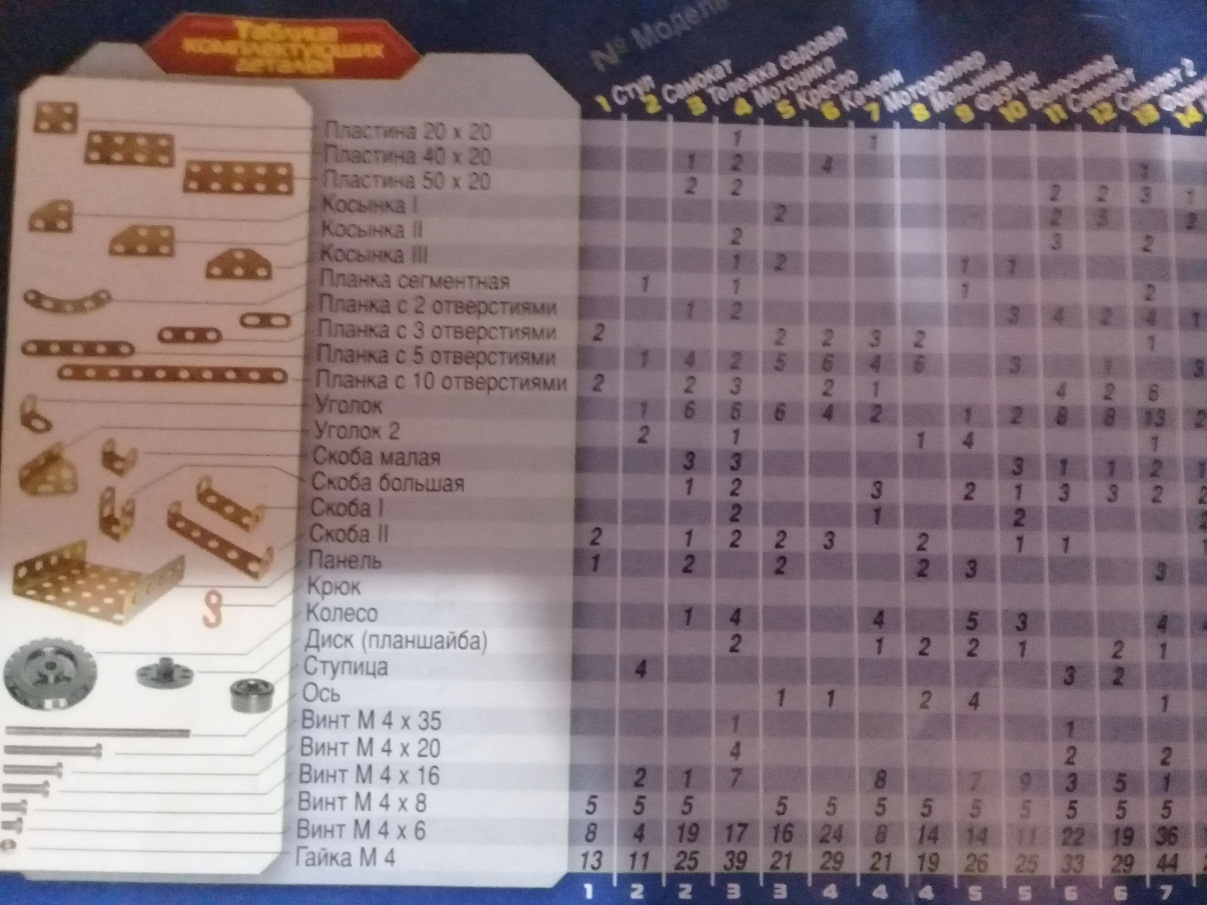 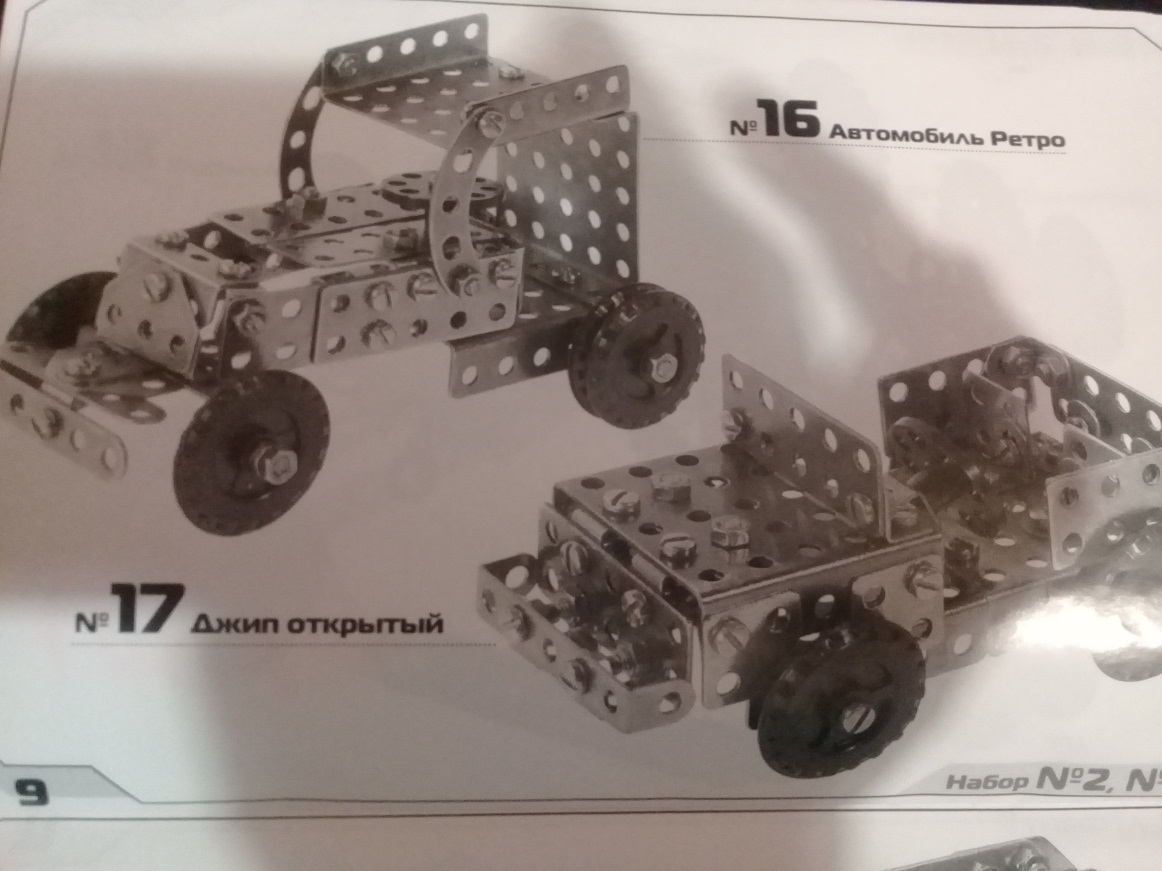 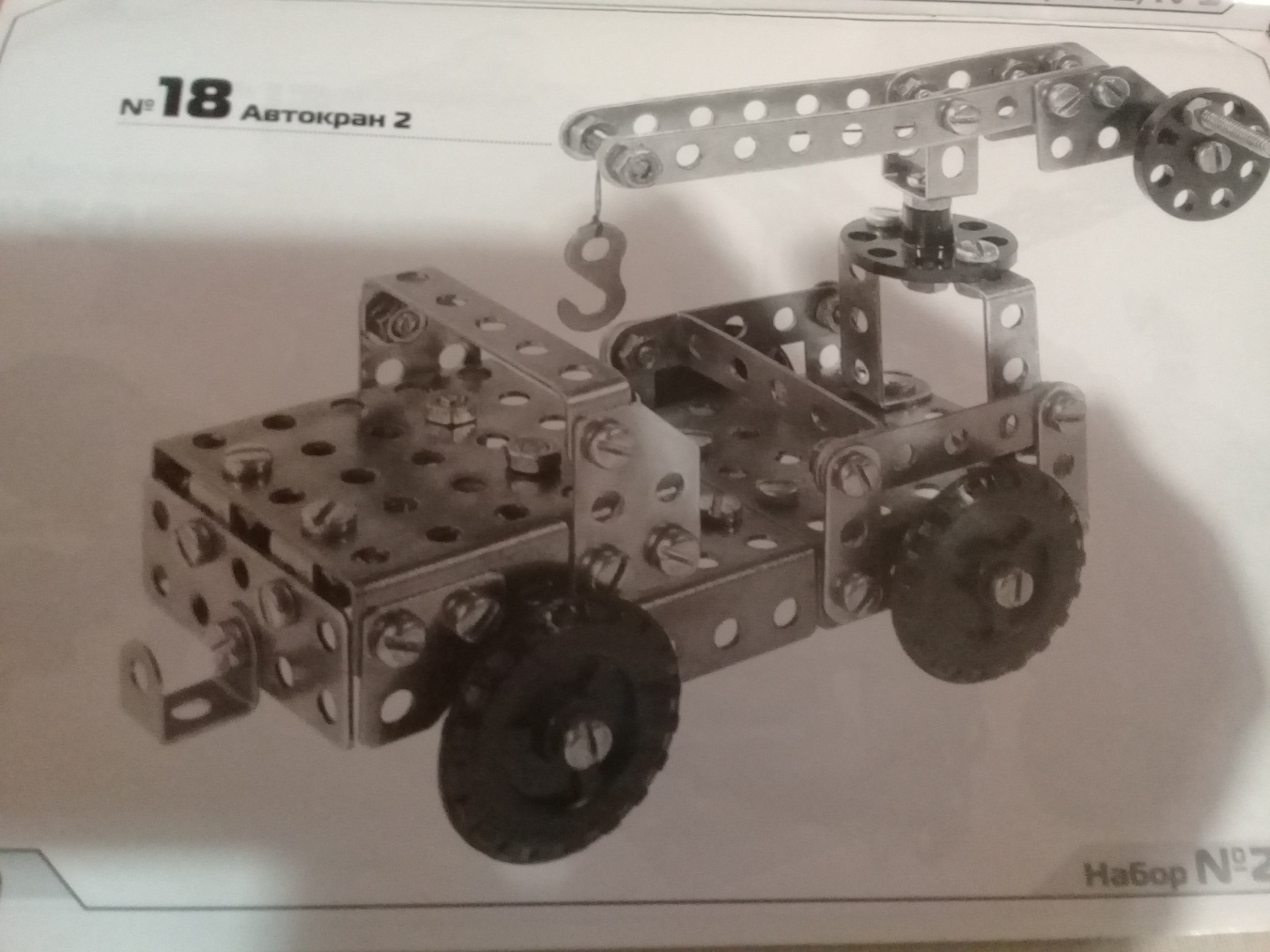 Наименование программы «ПрофиКОП»:конструктор моделей автомобилейВозраст детей :6-7 летАннотация для родителей:Дети расширят представление о базовой профессии «Конструктор моделей»  на примере профессии «конструктор моделей автомобилей», познакомятся с трудовыми навыками и умениями создавать движущуюся модель автомобиля. Познакомятся со строением автомобиля, его основными узлами, научатся читать схему-чертеж и создавать по нему действующую конструкцию автомобиляЦель практики :Поддержка детской инициативы в формировании представлений о профессии «Конструктор моделей автомобилей» и создание условий для освоения элементарных трудовых действий профессии Количество часов:4 встречиМаксимальное количество участников:5 человекПеречень материалов и оборудования для проведения:Металлический конструктор «Супер мастер» по количеству детей и инструкция к немуПредполагаемые результаты:Навык сборки конструкции автомобиля по схеме (чертежу) и по образцуСписок литературы, использованный для подготовки краткосрочной образовательной практикиЭнциклопедия «Моя первая техника»Видео сборки автомобиля на заводеhttps://www.youtube.com/watch?v=fDaVD6bNP-o#action=shareВидео работы дизайнеров автомобилейwww.youtube.com/watch?v=cZaxy8NMpV0Строение автомобиляhttps://www.youtube.com/watch?v=ftuEgPnlsYQЭтапСодержание.РезультатВводныйОпределяем тему занятия совместно с детьми (о машинах и не только, но и о людях которые  машины собирают – о конструкторах машин).ОсновнойПросмотр презентацииЗаключительный Обратная связь от детейПроблемная ситуацияДети отгадывают загадки, определяют тему занятия (О чем будем говорить?, О ком будем говорить?)Трудовые процессыПросмотр презентации, рассказ воспитателя о профессии конструктора автомобиля. Дети знакомятся с трудовыми действиями Дети делятся впечатлением от просмотренной презентации, рассказывают, что знают о машинах и их строении.Мотивация на следующую встречу.Детям показываем модельку машины, изготовленную из конструктора; - хотите научиться создавать машину? Какую б вы собрали?Викторина: «Назови больше… (деталей автомобиля, марок, видов и т.д.)Представление о современном производстве автомобиля и месте инженера – конструктора в этом процессе. Значимости профессии (только обученные люди могут работать на заводе, заниматься сборкой автомобилей)Полученные уменияОценка имеющихся представлений и полученных дополнительно знаний и сведений об автомобиляхЭтапСодержание.РезультатВводныйНапоминаем детям, что будем собирать машинку. ОсновнойВнесение конструктора «СуперМастер»-дети знакомятся с содержанием коробок;- соотносят детали со схемой, узнают их названия; -знакомятся с инструментом;-дети учатся пользоваться инструментомЗаключительный Обратная связь от детейДети показывают свои конструкции, рассказывают, что получилось, что не получилось, почему, что надо исправить.Проблемная ситуацияЧто нам для этого нужно? Чтение стихотворения «Конструктор» Коста ЛукашаТрудовые процессы1. Каждая деталь имеет свое название и назначение. Показывает деталь, называет её, просит найти такую же. Предлагает подумать, как она может использоваться в нашем автомобиле.2. Чтобы собрать автомобиль и не только нужен специальный инструмент. Найдите его. А назвать сможете? Отгадайте:«Чем отвёртывают винт,И шуруп ребристый, вёрткий?Засидеться не дадим,Отвернём их все (отверткой)»«Он открутит гайку, болтДверь же не откроет.Маленький, порой могуч.Это … Что?… (Гаечный ключ)»3.  Вот мы и познакомились с конструктором, но это полдела, надо поупражняться в использовании инструментов. Дети произвольно соединяют детали, воспитатель следит за правильностью выполнения действий (болт надо  вставить в отверстие, накрутит гаечку, зажать ее ключом, стянуть отверткой). Детям объясняют, с какой целью выполняются действия (фиксация болта, чтоб удобнее было закручивать, и чтоб крепление держалось крепко)Конкурс «Самый прочный крепёж»Дети выполняют сборку, лучшим мастером объявляется тот у кого самое крепкое крепление.Значимость профессииПолученные уменияДети умеют расчленять образец на составные части, выделять основные узлы конструкции;после анализа подбирать детали ;в процессе работы соотносить свою модель с образцом Оценка1. умеет пользоваться инструментом2. крепко закручивает гайки и болты3. крепления прочные (детали не крутятЭтапСодержание.РезультатВводныйНапоминаем детям, что будем собирать машинку. ОсновнойМотивация детей.Подбор деталей.Сборка ДжипаЗаключительный Обратная связь от детейДети показывают свои конструкции, рассказывают, что получилось, что не получилось, почему, что надо исправить.Проблемная ситуацияОткрывается цех по сборке машин марки «Джип», машина эта быстрая, проходимая, у нее крепкая подвеска. Собрать такую могут только самые лучшие инженеры конструкторы. Вы готовы?Рассматривание схемы джипаТрудовые процессы1.Дети рассматривают схему, обсуждают какие детали использованы, и самостоятельно подбирают их для конструирования.2. Сборка модели. Воспитатель помогает ( предлагает обратиться к схеме сборки) затрудняющимся, ободряет, хвалит, побуждает детей помогать друг другу.Чтение схемы, соотнесение деталей со схемой, соединение деталей, использование отвертки и гаечного ключаКонкурс  «Испытание машин – супер-трек». Проверка моделей на прочность.Что получилось, что не получилось, оцени свою модель, Ты бы стал ездить на такой машине? Почему да? Почему нет? (дети исправляют неисправности)Значимость профессииПолученные уменияДети умеют читать схему сборки, подбирать соответствующие детали, умеют прочно соединять детали, используя гаечный ключ и отвертку.Оценка1. умеет пользоваться инструментом2. крепко закручивает гайки и болты3. крепления прочные (детали не крутятся)4.конструкция прочная, может передвигатьсяЭтапСодержание.РезультатВводныйНапоминаем детям, что будем собирать машинку. ОсновнойМотивация детей.Рассматривание образца.Подбор деталей.Сборка машиныЗаключительный Обратная связь от детейДети показывают свои конструкции, рассказывают, что получилось, что не получилось, почему, что надо исправить.Проблемная ситуация«Уважаемые, Конструкторы! Нам на завод попала машина, но у нас нет чертежей сборки, Наша задача, собрать аналогичную модель, чтобы потом, выпускать на заводе. Это соревнование первоклассных конструкторов! Выпускать будут машину, самой лучшей сборки.Вы готовы?Трудовые процессыДети рассматривают образец, обсуждают, какие детали использованы, и самостоятельно подбирают их для конструирования.Сборка модели. Воспитатель помогает затрудняющимся детям, ободряет, хвалит.Конкурс  Дети путем соотнесения с образцом определяют, соответствуют ли их машины предъявленному образцу. Производят испытание.Побеждает мастер-конструктор, чья машина соответствует, и прошла ходовые испытания.Награждение дипломом «Лучший конструктор модели автомобиля!»Значимость профессииПолученные уменияДети умеют читать схему сборки, подбирать соответствующие детали, умеют прочно соединять детали, используя гаечный ключ и отвертку.Оценка1. умеет пользоваться инструментом2. крепко закручивает гайки и болты3. крепления прочные (детали не крутятся)4. собранная модель соответствует образцу5.модель успешно прошла испытание